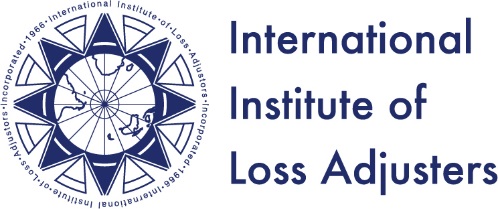 2019 IILA Conference & Annual General MeetingOctober 20 – 24, 2019BermudaThe island of Bermuda which covers an area of approximately 24 square miles continually provides new and exciting experiences.  From enjoying the vast expanses of beach and blue water teeming with wildlife, to its ancient 400-year-old history, culture and gardens filled with flowers and butterflies has more than enough activity opportunities to satisfy all of your interests and needs.Sunday, October 20, 2019Arrival in BermudaRegistrationEvening Welcome Reception							Monday, October 21, 2019Registration OpenOfficers Meeting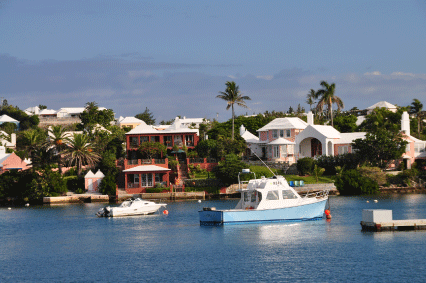 Famous Homes & Hideaway Boat Tour	This tour will give you a wealth of well-researched 	historical facts as well as lots of humorous personal 	stories about the island. We will get a sneak peek at 	“Millionaire’s Row” one of Bermuda’s most exclusive 	neighborhoods. We will see the homes of the rich and 	famous such as movie stars Michael Douglas and 	Catherine Zeta-Jones; James Martin, pioneer of Texas          Instruments; playwright Eugene O’Neal, who daughter was        married to Charlie Chaplin; and illustrator William        Denslow, most famous for his work on the “Wizard of        Oz”.  We will also learn about the island’s, past and         present, flora and fauna and wonderful marine life as       we gently cruise Bermuda’s exquisite turquoise blue waters.Golf Outing – Port Royal Golf Course (For those not going on theFamous Homes & Hideaway Boat Tour)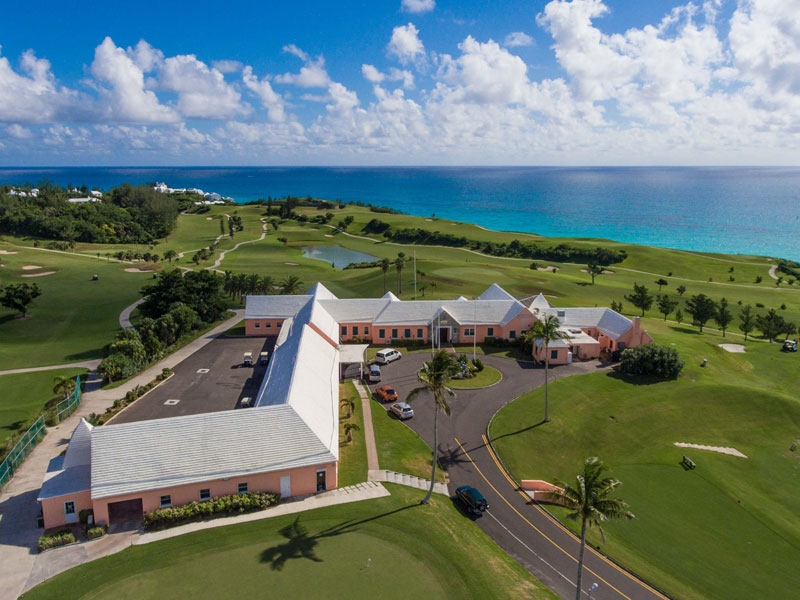 Evening on Own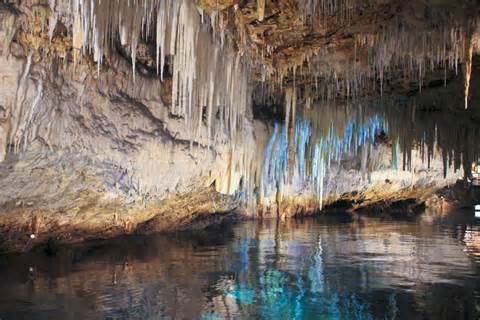 Tuesday, October 22, 2019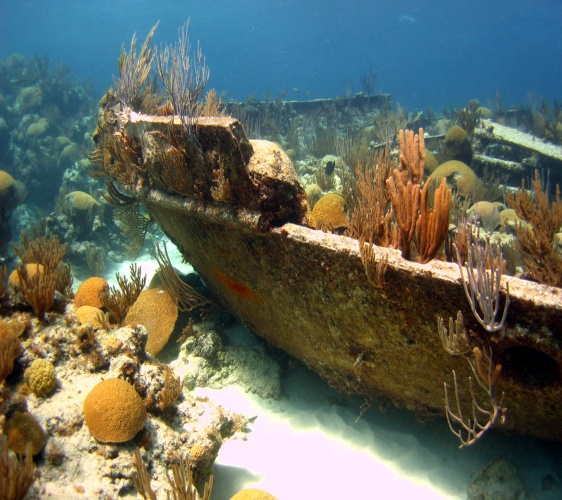 Excursion to the Parish of St. GeorgesFirst stop tour of Crystal CavesBermuda’s Crystal Caves are a safely guided tour down into the depts 80 feet below the surface.  We will view a spectacular undersea cavern with crystal clear water that raises and lowers with the daily tides.Walking Tour of St. Georges & The East End/Shopping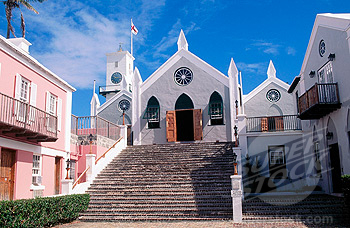 Settled in 1612, St. George’s is the oldest continuously occupied town of English origin in the New World.  It provides a magical old-world walking tour experience to all who explore its winding lanes and entering buildings largely untouched by the passing centuries and is a great opportunity to learn about Bermuda’s culture, history and Heritage.Lunch at Wahoo Restaurant in St. GeorgesReturn by bus to Fairmont with a stop in Hamilton 	for those who want to shop.Note:  Transportation to the hotel from Hamilton will be “on own”.  The last complimentary ferry departs Hamilton at 5:15 pm.  Those not making the 5:15 ferry can return via taxi.  Taxi fare to the hotel from Hamilton is approximately $20 - $25.  Dinner on OwnWednesday, October 23, 2019Breakfast for Registered Attendees9:30 – 12:00 pm IILA General Education SessionLuncheon for Attendees1:30 – 3:00 pm Annual General Meeting3:00 – 4:00 New Officer Meeting4:00 – Officers Rendezvous Remainder of the Day and Dinner on ownThursday, October 24, 2019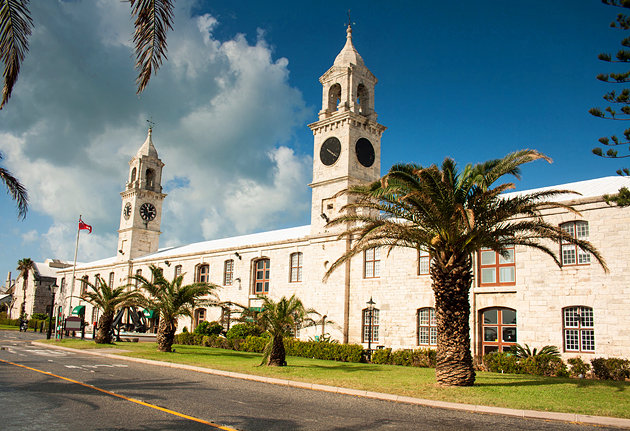 Excursion to the Royal Dockyards & West EndDrive & Stop TourWalking Tour of the Royal Naval Dockyard	This tour will provide some of Bermuda’s most 	beautiful views combined with History and Heritage.  	We will depart the hotel and enjoy a tour through 	Southampton and Sandy’s Parish.  We will cross 	over Somerset Drawbridge, the smallest functioning 	drawbridge in the world.  We then continue on to 	the Royal Naval Dockyard, situated on the tail of the 	island on Ireland Island North, which is now the 	center of some of Bermuda’s liveliest tourist 	attractions including restaurants, Dockyard 	glassworks, Bermuda Rum Cake Factory, gift shops and arts and crafts.  The Bermuda Maritime Museum, housed within eight historic buildings, including old munitions warehouses and the Commissioner’s House is a variety of exhibits on Bermuda’s rich maritime history.Visit to the National Museum of Bermuda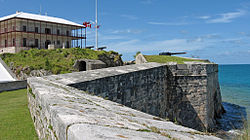 	After the English colonies in North America had established 	their independence, Bermuda was developed as a major 	British naval base to control the sea lanes to North America. 	The Dockyard construction started in 1809 and continued 	for a century. Buildings of the Keep were constructed 	using the local limestone. Work was done initially by slaves, 	later by convicts, prisoners, and laborers imported from the West Indies. The dockyard closed in the late fifties, and buildings started to fall into disrepair. In 1974 the Bermuda Maritime Museum took over the site of the Keep and restoration began. The Museum changed its name in 2009 to reflect its broader national focus.  This name change was formalized in 2013 after an amendment was made to the Museum’s Act.Lunch at Frog & Onion PubDepart back to the Fairmont Hotel.Note:  Those who wish to go back to Hamilton for more shopping can transfer via the public ferry.  Transportation to the hotel from Hamilton will be “on own”.  The last complimentary ferry departs Hamilton at 5:15 pm.  Those not making the 5:15 ferry can return via taxi.  Taxi fare to the hotel from Hamilton is   approximately $20 - $25.6:00 – 7:00 pm Cocktail Reception7:00 – 10:00 pm Banquet Dinner & PresentationsFriday, October 25, 2019Departure